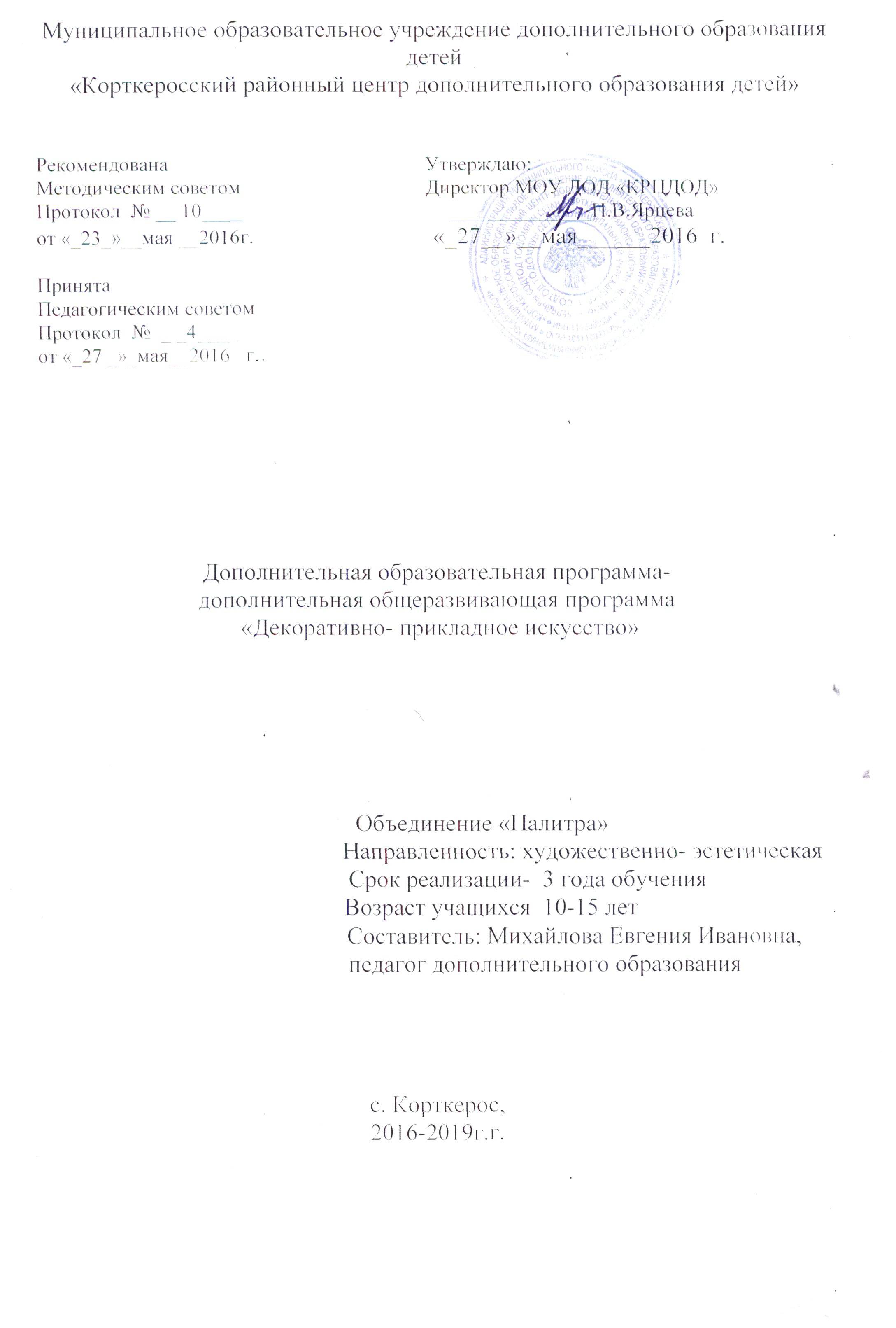 Муниципальное образовательное учреждение дополнительного образования  детей«Корткеросский районный центр дополнительного образования детей»Рекомендована                                                  Утверждаю:Методическим советом                                    Директор МОУ ДОД «КРЦДОД»Протокол  № __ 10____                                        ______________Н.В.Ярцеваот «_23_»__мая __2016г.                                   «_27__»__мая______2016  г.ПринятаПедагогическим советомПротокол  №  _ _4____от «_27 _»_мая__2016   г.Дополнительная образовательная программа-дополнительная общеразвивающая программа «Декоративно- прикладное искусство»               Объединение «Палитра»                                                   Направленность: художественно- эстетическая                                                    Срок реализации-  3 года обучения                  Возраст учащихся  10-15 лет                                              Составитель: Михайлова Евгения Ивановна,                                    педагог дополнительного образованияс. Корткерос,2016-2019г.г.Пояснительная запискаАктуальность. Стремление к творчеству  ‒  черта человека, присущая ему с древнейших времен. Даже первобытные люди  украшали культовые и бытовые предметы. Возникали  и развивались художественные ремесла. Материалом для изделий служили как природные материалы, так и изобретённые человеком для своих практических нужд. Работа с различными материалами в различных техниках расширяет круг возможностей ребёнка, развивает пространственное воображение, конструкторские возможности.Занятия декоративно-прикладным и изобразительным творчеством, изучение особенностей техники письма открывают для многих детей новые пути в жизни, обогащают их внутренний мир, позволяют с пользой провести свободное время. В области изобразительного творчества заложены большие возможности для эстетического и художественного воспитания учащихся. Программа направлена на формирование художественных знаний, умений, навыков.Педагогическая целесообразность Интеграция двух видов искусства позволяет расширить кругозор обучающихся, обогатить личностное восприятие, их внутренний мир, а также способствует формированию эстетического отношения к окружающей действительности. Взаимопроникновение двух видов искусства позволяет разносторонне формировать умение мыслить образами и умение создавать собственные композиции. Изобразительное искусство и декоративно-прикладное творчество взаимодополняют и усиливают эффект восприятия образов. Программа является руководством для создания успешного развития интересов и способностей детей во внеурочное время. Плодотворное использование внеурочного времени позволяет определить индивидуальные интересы, склонности и возможности детей. В основу изложения программы положен принцип тематической цельности и последовательности: от простого к сложному. Основная цель программы – создание условий для развития творческой личности обучающихся через формирование духовной и эстетической направленности, художественно - творческих способностей и индивидуальных дарований. Задачи: Обучающие: 1. Обучить различным техникам изобразительного искусства и декоративно-прикладного творчества, накопить и закрепить практические и теоретические знания. 2. Обучить детей основам изобразительной грамоты: - в живописи постичь законы цвета и колорита, фактуры и формы; - в графике освоить образный язык, основой которого являются точка и линия, плоскость и пространство. 3. Сформировать у учащихся умения и навыки приемов кистевого письма. 4. Обучить выполнению задания по образцу;5. Сформировать знания и умения в той или иной видах техники;6. Формировать интерес к декоративно – прикладному творчеству.Развивающие: 1. Развить художественно-творческие способности обучающихся, образного и ассоциативного мышления;2. Развить цветовое зрение; 3. Развивать творческую смекалку, фантазию и культуру труда; 4. Развивать художественный вкус и ориентировать на качество изделий;5. Развивать индивидуальные способности;6. Развивать активность, самостоятельность, расширять кругозор детей.Воспитательные: 1. Воспитание творческой личности, способной к эмоционально-образному отражению своих впечатлений и размышлений;2. Приобщить к народному творчеству;3. Приобщить к художественной деятельности, фантазии, творчеству, создавая условия творческого общения и сотрудничества; 4. Воспитать аккуратность и добросовестное отношение к труду.Принципы обучения- комплексное решение задач обучения и воспитания;- последовательность и непрерывность педагогического процесса, то есть программный материал располагается в единой последовательности с учетом возрастающей детской компетенции;- учет индивидуальных  и возрастных особенностей детей – одно из главных условий успешного обучения;- последовательность освоения учебного материала – от простого к сложному, от учебных заданий к творческим решениям;- удовлетворение практических чувств ребенка через создание полезных и красивых вещей.Характеристика программы:Тип ‒ дополнительная образовательная программа Направленность ‒ художественно-эстетическая Вид – модифицированная Классификация:По признаку - общеразвивающая.По возрастному принципу – разновозрастная, 10-15 летПо срокам реализации – 3 годаОрганизационно-педагогические основыЗапись обучающихся на 1 год производится на добровольной основе в начале учебного года. На 2 и 3 год – по итогам рубежного контроля. В случае недобора на 2 и 3 год обучения  по итогам входящего контроля можно записать, минуя 1 год обучения.   Все группы разновозрастные, составляются согласно требованиям к учреждениям дополнительного образования, нормам  Сан.Пин. 244.1251 -03 утвержденного от 01. 04. 03г.                                                                                   Дети 1 года обучения – состав до 15 человек. Возраст от 11 лет и старше.                                                                                       Дети 2 года обучения – состав 10-12 человек. Возраст от 12 лет и старше.                                                   Дети 3 года обучения – состав 8-10 человек. Возраст от 13 лет и старше.                                              Рекомендуемый режим занятийОжидаемые результаты Обучающиеся 1-го года обучения должны знать: - назначение инструментов и материалов и правила работы с ними;- виды и названия основных техник работы с бумагой;- Т/Б при работе  - основные этапы росписи- элементы мезенской росписидолжны уметь: - овладеть умениями и навыками художественной деятельности, разнообразными формами изображения на плоскости и в объеме; - выполнять несложные аппликации из различных материалов (картон, цветная бумага, природный материал);- выполнять работу последовательно от карандашного наброска до работы в цвете;- выполнять несложные работы графическими материалами (тушь, простой карандаш, цветные карандаши, фломастеры и т.д.);- лепить простейшие поделки, аппликации;- соблюдать цветовое сочетание;Обучающиеся 2-го года обучения должны знать: - технические возможности акварельных и гуашевых красок, художественных графических материалов и правильное их использование;- приемы и способы работы художественных живописных и графических материалов, правильное их использование;- этапы выполнения работ из папье-маше. должны уметь: - организовывать свой самостоятельный труд;- смешивать цвета в палитре и на листе, получать необходимый оттенок;- правильно сушить и раскрашивать изделия из солёного теста;- изготавливать аппликации из картона, бумаги, природного материала;Обучающиеся 3-го года должны знать:- этапы выполнения дымковской игрушки;- графические и живописные материалы;- что такое стилизация;- основные жанры живописи и графики (портрет, натюрморт, пейзаж).должны уметь:- уметь подбирать цвет для отображения реального мира. - изображать ассоциации прослушанных сказок, пословиц, поговорок. - правильно сушить и раскрашивать изделия из глины;- выполнять стилизацию (графика, живопись);- подбирать колорит (цветовое сочетание) в зависимости от выбранной темы; - владеть карандашом и кистью при разных приемах рисования;- выполнять объемные и плоские композиции из бумаги, природного материала.Формами подведения итогов реализации дополнительной образовательной программы являются выставки работ учащихся, участие в конкурсах по художественной направленностиУчебно-тематический план 1 год обученияСодержание учебно-тематического плана 1 год обученияТема 1. Вводное занятие ‒ 2ч.Теория: Инструктаж по технике безопасности. Подготовка рабочего места ‒ 2ч.Тема 2. Живопись – 40ч. Теория: Просмотр иллюстраций, изображений ‒ 4ч.Практика: Работа с гуашью. Выполнение пейзажа, творческих работ – 36ч.Тема 3. Графика ‒ 16ч.Теория: Просмотр иллюстраций, изображений ‒ 1ч.Практика: Работа с тушью, акварелью ‒ 15ч.Тема 4. Роспись – 12ч.Практика: Выполнение элементов и мотивов мезенской росписи. Изготовление изделия. Декоративная роспись – 12ч.Тема 5. Лепка ‒ 22ч.Практика: Выполнение объемных и плоских работ из пластилина, соленого теста, папье-маше ‒ 22ч.Тема 6. Природный материал – 12ч.Практика: Выполнение объемных и плоских работ из крупы, шишек ‒ 12ч.Тема 7. Бумагопластика ‒ 30ч.Практика. Квиллинг. Выполнение объемных и плоских композиций.Тема 8. Срез – 4ч.Теория: Тест – 2ч.Практика: Выставка ‒ 2ч.Тема 9. Творческий отчет ‒ 4ч.Практика: работ и участие в творческом отчете ‒ 4ч.Тема 10. Итоговое занятие – 2ч.Теория: Подведение итогов работы за год – 2ч.Календарно-тематический план 1 год обученияУчебно-тематический план 2 год обученияСодержание учебно-тематического плана 2 год обученияТема 1. Вводное занятие ‒ 2ч.Теория: Инструктаж по технике безопасности. Подготовка рабочего места ‒ 2ч.Тема 2. Живопись – 38ч.Теория: Просмотр иллюстраций ‒ 1ч.Практика: Пейзаж. Декоративный натюрморт, портрет – 37ч.Тема 3. Графика – 16ч.Практика: Пейзаж. Линия, точка, пятно. Тушь, перо ‒ 16ч.Тема 4. Роспись ‒18ч.Теория: Просмотр иллюстраций. ‒ 1ч.Практика: Декоративная роспись. Мезенская роспись. Разделочная доска, ложки – 17ч.Тема 5. Лепка ‒ 34ч.Практика: Папье-маше, соленое тесто. Выполнение панно, объемных композиций ‒ 34ч.Тема 6. Природный материал – 10ч.Практика: Выполнение работ из крупы, шишек – 10ч.Тема 7. Бумагопластика ‒ 16ч.Практика: работы из бумаги в технике квиллинга ‒ 16ч.Тема 8. Срез – 4ч.Теория: Тест ‒ 2ч.Практика: Выставка – 2ч.Тема 9. Творческий отчет ‒ 4ч.Практика: подготовка работ и участие в творческом отчете ‒ 4ч.Тема 10. Итоговое занятие – 2ч.Теория: Подведение итогов работы за год – 2ч.Календарно-тематический план 2 годУчебно-тематический план 3 год обученияСодержание учебно-тематического плана 3 год обученияТема 1. Вводное занятие ‒ 2ч.Теория: Инструктаж по технике безопасности. Подготовка рабочего места ‒ 2ч.Тема 2. Живопись – 42ч.Теория: Просмотр изображений, фотографий, иллюстраций с работами – 2ч.Практика: Городской пейзаж. Натюрморт. Сюжетная композиция. Гуашь ‒ 40ч.Тема 3. Графика ‒ 10ч.Теория: Просмотр графических работ – 1ч.Практика: Декоративный портрет. Пейзаж. Линия, точка, пятно ‒ 9ч. Тема 4. Роспись ‒ 18ч.Практика: Мезенская, декоративная роспись по дереву. Панно, игрушка – 18ч.Тема 5. Лепка – 24ч.Практика: Соленое тесто, глина. Объемные и плоские работы. Панно. Дымковская игрушка ‒ 24ч.Тема 6. Природный материал ‒ 14ч.Практика: Объемные композиции – 14ч.Тема 7. Бумагопластика – 24ч.Практика: Плетение. Квиллинг. Объемные работы – 24ч.Тема 8. Срез – 4ч.Теория: Тест ‒ 2ч.Практика: Выставка – 2ч.Тема 9. Творческий отчет ‒ 4ч.Практика: Подготовка и участие в творческом отчете ‒ 4ч.Тема 10. Итоговое занятие – 2ч.Теория: Подведение итогов за год – 2ч.Календарно-тематический план 3 годМетодическое обеспечение программыПриемы и методы организации учебно-воспитательного процесса.БеседаОбъяснение материалаПоказ последовательности и приемов работыМетод демонстрацииСамостоятельная практическая работа Формы учебных занятийвводное занятиеизучение нового материала;формирование умений и навыков;закрепление и развитие знаний, умений и навыков;применение знаний, умений и навыков;практическая работа;самостоятельная работа;творческая работа;контрольное  занятие (срез знаний)Этапы  педагогического  контроля Тест 1 год обучения. Цель: Определение уровня знаний.1.Назовите основные цвета А)красный, синий, желтыйБ) синий, зеленый, красныйВ) синий, желтый, оранжевый2. Назовите дополнительные цветаА) Красный, желтый, зеленыйБ) Зеленый, оранжевый, фиолетовыйВ) Синий, красный, желтый3.Какие цвета называют теплыми?А)красный, фиолетовый, желтыйБ) оранжевый, розовый, синийВ) желтый, красный, оранжевый4. Какие цвета называют холодными?А)зеленый, фиолетовый, розовыйБ) синий, голубой, зеленыйВ) фиолетовый, красный, оранжевый5. Какие цвета невозможно получить путем смешивания другихА)зеленый, красный, желтый Б) синий, красный, желтыйВ)желтый, синий, зеленый6. Небольшая тонкая и лёгкая пластинка на которой художник смешивает краски в процессе работы – это …А) стекаБ) панноВ) палитра7. Линия, точка, пятно – основные средства художественной выразительности:А) живопись
Б) графика
В) роспись
8. Жанр, в котором главный герой – природа.а) натюрмортб) пейзажв) портрет9. Какие цвета используются в мезенской росписиа) красный и черныйб) оранжевый и зеленыйв) голубой и белый10. Мотив мезенской росписиа) собакаб) коньв) корова11. На каком материале выполняется мезеньа) бумагаб) деревов) камень12. С помощью каких инструментов выполняется мезеньа) перо и кистьб) фломастер и карандашв) ручка и циркульЗа каждый правильный ответ – 1 балл.12-10 ‒ высокий уровень 9-7 – средний уровень Менее 6 ‒ низкий уровеньТест 2 год обучения. Цель: Определение уровня знаний.1. Роспись, выполняемая черной и красной гуашью? (мезень)2. Лепка из бумаги? (папье-маше)3. Что такое портрет? (изображение человека) 4. Что изображают в натюрморте? (книги, посуда, фрукты, овощи и т.д.)5. Какие виды лепки вы знаете? ( из цельного куска, из отдельных частей)6. Изображение животных (анимализм)7. Технология бумагокручения? (квиллинг)8.  Упрощение формы, например животного, цветка (стилизация)9. Из чего делают  папье-маше? (бумага)10. Перечислите элементы и мотивы мезени (конь, олень, птица, геометрические узоры)За каждый правильный ответ – 1 балл.10-9 ‒ высокий уровень 8-7 – средний уровень Менее 6  ‒ низкий уровеньТест 3 год обучения. Цель: Определение уровня знаний.1. Какие предметы можно украсить мезенской росписью? (разделочная доска, панно, ложка, шкатулка, прялка и т.д.)2. Перечислите материалы для лепки (глина, соленое тесто, пластилин)3. Этапы выполнения росписи по дереву (заготовка основы, грунт, роспись, лакирование)3. Перечислите основные этапы работы при лепке из соленого теста (лепка, сушка, окраска)4. Изображение в книге (иллюстрация)5. Главное выразительное средство в рисунке? (линия)6. Изображение посуды, фруктов, цветов? (натюрморт)7. Главное средство выразительности в живописи? (цвет)8. Перечислите графические материалы (простой карандаш, цветные карандаши, гелевая и шариковая ручки, фломастеры, тушь и т.д.)9. Общее цветовое сочетание в картине? (колорит)10. Перечислите основные материалы, необходимые для работы на живописи (палитра, кисти, баночка с водой, бумага, краски)11. Плоское изображение, выполненное из кусочков бумаги, природного материала и т.д. (аппликация)12. Изображение человека (портрет)За каждый правильный ответ – 1 балл.12-10 ‒ высокий уровень 9-7 – средний уровень Менее 6 ‒ низкий уровеньТест.«Умение обучающихся самостоятельно работать на занятиях»Цель: творческий рост в процессе занятий.Наблюдая за обучающимися в течении нескольких практических занятий, необходимо выставить соответствующее количество баллов каждому критерию оценки:1. Начинает выполнять работу только после того как понял поставленную задачу;2. Выполняет последовательно и аккуратно все операции;3. Контролирует свои действия в ходе работы, замечает ошибки и исправляет их;4. Контролирует свою работу по результату;5. Может оценить сам, достаточно ли хорошо справился с работой;6. Может правильно оценить, трудна ли для него работа;7. Умеет планировать свои действия;8. Переделывает заново то, что не получилось.Для оценки используется следующая шкала: 26 - умение ярко выражено: 1 б - умение присутствует; Об - умение отсутствует.Данный метод позволяет сделать вывод, какими приёмами самостоятельной работы и в какой степени(лучше или хуже) владеют обучающиеся. Необходимо составить такие практические задания, которые одновременно с приобретением навыков, формировали бы у них недостающие умения.Нормативная база.1. Конституцией РФ и РК, 2. Законами «Об образовании» РФ №273 от 29.12.2012г, 3. Конвенцией о правах ребенка, СанПином 2.4.4.3172-14 № 41 от 04.07.2014г (Санитарно-  эпидемиологические требования к учреждениям дополнительного образования детей), 4. Приказом Министерства образования и науки Российской Федерации от 30 августа 2013г. №1008 «Об утверждении порядка организации и осуществления образовательной деятельности по дополнительным общеобразовательным программам», 5. Уставом МОУ ДОД «КРЦДОД», 	6. «Примерными требованиями к программам дополнительного образования детей», предложенными в Приложении к письму Департамента молодежной политики, воспитания и социальной поддержки детей Министерства образования и Науки РФ от 11.12.2006 №06-1844;7. требованиями, содержащимися в письмах Министерства образования и высшей школы РК от 12.08.2003 № 07-18/94, от 11.01.2007 №07-18/2.Нормативные документы:1. Конвенция о правах ребенка.2. Закон РК «Об образовании» от 06.10.06.№ 92- Р3.3. Концепция модернизации российского образования на период до 2010 года. Приказ министерства образования РФ № 193 от25.05.02.4. Закон РК «Об основных гарантиях прав ребенка».5. Санитарно - эпидемиологические требования к учреждениям дополнительного образования детей. Санитарно - эпидемиологические правила и нормативы Сан- пин 2.44.1251- 03.6. Письмо М.О. и В.Ш. РК № 07- 18/94 от 12.08.03. ,, Требования к содержанию и оформлению образовательных программ дополнительного образования детей”.7. Типовое положение об образовательном учреждении дополнительного образования детей. Утверждено постановлением правительства РФ № 233 от 07.03.95, с изменениями и дополнениями № 212 от 22.02.97.8. ФЗ, Об образовании” № 2661 от 10.07.92.Список литературыЛитература для педагога:1.  Быстрицкая , А. Бумажная филигрань. – М.:  - 2007.2. Геронимус Т. « Я сделаю все сам». – М.: Изд. « Аст-пресс». 1998, 178с.3.  Грибова Л.С.. Декоративно – пркладное искусство народов коми.- М.:Наука, - 1980.- 240 стр.с илл..4. Гоголев О.Б. Лепим из глины – М.: Профиздат 2009, 96 с.5.  Дубровская, Н.  Аппликации из природных материалов. –М.: - 2010.6.  Дубровская, Н. Витражи из цветной бумаги. –М.: - 2009.7. Перевертень, Г.  Волшебная флористика. - 2004.8. Салабай, Е.  Игры из пластилина. - 2000.9. Силаева, К.  Михайлова, И.  Соленое тесто. Большая книга поделок. - 2004.10. Соколова, С.  Школа Оригами. - 2004.11. Тойбнер, А.  Забавные поделки из цветной бумаги. - 2007.12. Тойбнер, А.  Лучшие поделки. – 2008.13. Шпикалова Т. Я. Изобразительное искусство. – М.: «Просвещение», 2000, 482сЛитература для учеников:1. Агапова, И. Аппликация. – М.: ООО «ЦКТЦ лада»2. Грибова Л.С.. Декоративно – прикладное искусство народов коми.- М.: Наука, - 1980.- 240 стр.с илл.3. Данилова, Л. Моя первая книга об искусстве. - С-Пб.: Нева, 2004.4. Кизяева М.В.. Сказка в русской живописи. Энциклопедия живописи для детей. М.: Издательство «Белый город», 2000.- 50 стр. с илл.5. Куцакова, Л. Я умею лепить. – М.:  ЗАО « Мой мир», 2008.6. Мосин, И. Рисование. Виды и жанры. - Екатеринбург.: Центр У-фактория, 2000.7. Чибрикова, О. Нескучный дом. – М.:  Эскимо, 2008.8. Шатаева, Г. Учимся рисовать растения. – М.: Эскимо, 2008.9. Хананова И. Н. Солёное тесто. – М.: АСТ – ПРЕСС КНИГА, 2006, 140с.10. Ежемесячный журнал «Эскиз». – М.:  Изд. Дом «Веселые картинки»ГруппыПериодичностьЧасов в неделюЧасов в годI год2 раза4 часа144 часовII год2 раза4 часа144 часовIII год2 раза4 часа144 часов№Наименование темыОбщее кол-во часовТеорияПрактикаВводное занятие22-Живопись40436Графика16115Роспись12-12Лепка22-22Природный материал12-12Бумагопластика30-30Срез422Творческий отчет4-4Итоговое занятие22-Итого14411133№Содержание занятийЧасыПримечания1Вводное занятие22Просмотр изображений, иллюстрацийПр. № 1 Живопись. Осень113Пр. № 2,3 Живопись. Осень24Пр. № 4,5 Живопись. Осень25Пр. № 6,7 Бумагопластика. Квиллинг. Фрукты, овощи, ягоды.26Пр. № 8,9 Бумагопластика. Квиллинг. Фрукты, овощи, ягоды.27Пр. № 10,11 Бумагопластика. Квиллинг. Фрукты, овощи, ягоды.28Пр. № 12,13 Природный материал. Ежик.      29Пр. № 14,15 Природный материал. Ежик.      210Пр. № 16,17 Природный материал. Ежик.      211Просмотр изображений с животнымиПр. № 18 Живопись. В мире животных1112Пр. № 19,20 Живопись. В мире животных213Пр. № 21,22 Живопись. В мире животных214Пр. № 23,24 Живопись. В мире животных215Пр. № 25,26 Графика. Полосатый кот216Пр. № 27,28 Графика. Полосатый кот217Пр. № 29,30 Роспись. Мезень. Панно Рыбка218Пр. № 31,32 Роспись. Мезень. Панно Рыбка219Пр. № 33,34 Роспись. Мезень. Панно Рыбка220Пр. № 35,36 Бумагопластика. Торцевание. Аппликация.221Пр. № 37,38 Бумагопластика. Торцевание. Аппликация.222Пр. № 39,40 Бумагопластика. Торцевание. Аппликация.223Пр. № 41,42 Лепка. Соленое тесто. Ангел.       224Пр. № 43,44 Лепка. Соленое тесто. Ангел.       225Пр. № 45,46 Лепка. Папье-маше. Снеговик.226Пр. № 47,48 Лепка. Папье-маше. Снеговик.227Пр. № 49,50 Лепка. Папье-маше. Снеговик.228Пр. № 51,52 Живопись. Дед Мороз и Снегурочка229Пр. № 53,54 Живопись. Дед Мороз и Снегурочка230Пр. № 55,56 Живопись. Дед Мороз и Снегурочка231Пр. № 57,58 Живопись. Дед Мороз и Снегурочка232Пр. № 59,60 Бумагопластика. Квиллинг. Елочка.233Пр. № 61,62 Бумагопластика. Квиллинг. Елочка.234Пр. № 63,64 Срез в форме выставки235Пр. № 65,66 Графика. Зима. Линия, точка.236Пр. № 67,68 Графика. Зима. Линия, точка.237Пр. № 69,70 Графика. Зима. Линия, точка.238Пр. № 71,72 Природный материал. Панно. Животные.    239Пр. № 73,74 Природный материал. Панно. Животные.    240Пр. № 75,76 Природный материал. Панно. Животные.    241Пр. № 77,78 Роспись. Подвеска. Варежка                      242Пр. № 79,80 Роспись. Подвеска. Варежка                      243Пр. № 81,82 Роспись. Подвеска. Варежка                      244Просмотр иллюстраций с изображением сказокПр. № 83 Живопись. Сказочные мотивы1145Пр. № 84,85 Живопись. Сказочные мотивы246Пр. № 86,87 Живопись. Сказочные мотивы247Пр. № 88,89 Живопись. Сказочные мотивы248Пр. № 90,91 Живопись. Сказочные мотивы249Пр. № 92,93 Лепка. Тесто. Панно Кот.250Пр. № 94,95 Лепка. Тесто. Панно Кот.251Пр. № 96,97 Лепка. Тесто. Панно Кот.252Пр. № 98,99 Бумагопластика. Пасхальная корзинка. Папье-маше. Декупаж253Пр. № 100,101 Бумагопластика. Пасхальная корзинка. Папье-маше. Декупаж254Пр. № 102,103 Бумагопластика. Пасхальная корзинка. Папье-маше. Декупаж255Просмотр иллюстраций с изображением весныПр. № 104 Живопись. Весна пришла1156Пр. № 105,106 Живопись. Весна пришла257Пр. № 107,108 Живопись. Весна пришла258Пр. № 109,110 Живопись. Весна пришла259Пр. № 111,112 Бумагопластика. Модульное оригами. Бычок, зайчик260Пр. № 113,114 Бумагопластика. Модульное оригами. Бычок, зайчик261Пр. № 115,116 Бумагопластика. Модульное оригами. Бычок, зайчик262Пр. № 117,118 Бумагопластика. Модульное оригами. Бычок, зайчик263Пр. № 119,120 Лепка. Аппликация из пластилина. Размазывание264Пр. № 121,122 Лепка. Аппликация из пластилина. Размазывание265Пр. № 123,124 Лепка. Аппликация из пластилина. Размазывание266Знакомство со стилизацией. Просмотр иллюстрацийПр. № 125 Графика. Стилизация. Пейзаж1167Пр. № 126,127 Графика. Стилизация. Пейзаж268Пр. № 128,129 Графика. Стилизация. Пейзаж269Срез270Пр. № 130,131 Подготовка к творческому отчету271Пр. № 132,133 Творческий отчет272Итоговое занятие2№Наименование темыОбщее кол-во часовТеорияПрактикаВводное занятие22-Живопись38137Графика16-16Роспись18117Лепка34-34Природный материал10-10Бумагопластика16-16Срез422Творческий отчет4-4Итоговое занятие22-Итого1446138№Содержание занятийЧасыПримечания1Вводное занятие. Инструктаж по технике безопасности.22Пр. № 1,2 Живопись. Пейзаж. Осень 23Пр. № 3,4 Живопись. Пейзаж. Осень24Пр. № 5,6  Лепка. Панно. Папье-маше. Мишка25Пр. № 7,8 Лепка. Панно. Папье-маше. Мишка26Пр. № 9,10 Лепка. Панно. Папье-маше. Мишка27Пр. № 11,12 Графика. Жар-птица.28Пр. № 13,14 Графика. Жар-птица.29Пр. № 15,16 Роспись. Мезень. Разделочная доска210Пр. № 17,18 Роспись. Мезень. Разделочная доска211Пр. № 19,20 Роспись. Мезень. Разделочная доска212Пр. № 21,22 Роспись. Мезень. Разделочная доска213Пр. № 23,24 Бумагопластика. Воздушный шар214Пр. № 25,26 Бумагопластика. Воздушный шар215Пр. № 27,28 Бумагопластика. Воздушный шар216Пр. № 29,30 Лепка. Соленое тесто. Сова217Пр. № 31,32 Лепка. Соленое тесто. Сова218Пр. № 33,34 Лепка. Соленое тесто. Сова219Пр. № 35,36 Живопись. Декоративный натюрморт. По черному фону, бумага220Пр. № 37,38 Живопись. Декоративный натюрморт. По черному фону, бумага221Пр. № 39,40 Графика. Деревня222Пр. № 41,42 Графика. Деревня223Пр. № 43,44 Природный материал. Черное и белое                224Пр. № 45,46 Природный материал. Черное и белое                225Пр. № 47,48 Живопись. Гости из леса (птицы)226Пр. № 49,50 Живопись. Гости из леса (птицы)227Пр. № 51,52 Природный материал. Елка228Пр. № 53,54 Природный материал. Елка229Пр. № 55,56 Природный материал. Елка230Пр. № 57,58 Графика. Новый год231Пр. № 59,60 Графика. Новый год232Пр. № 61,62 Лепка. Дед Мороз233Пр. № 63,64 Лепка. Дед Мороз234Пр. № 65,66Срез235Пр. № 67,68 Графика. Рождественский ангел236Пр. № 69,70 Графика. Рождественский ангел237Пр. № 71,72 Живопись. Мультики238Пр. № 73,74 Живопись. Мультики239Пр. № 75,76 Живопись. Мультики240Пр. № 77,78 Живопись. Мультики241Пр. № 79,80 Бумагопластика. Квиллинг. Панно.242Пр. № 81,82 Бумагопластика. Квиллинг. Панно.243Пр. № 83,84 Бумагопластика. Квиллинг. Панно.244Пр. № 85,86 Лепка. Пингвиненок245Пр. № 87,88 Лепка. Пингвиненок246Пр. № 89,90 Лепка. Пингвиненок247Пр. № 91,92 Бумагопластика. Цветы248Пр. № 93,94 Бумагопластика. Цветы249Пр. № 95,96 Живопись. Декоративный портрет.250Пр. № 97,98 Живопись. Декоративный портрет.251Пр. № 99,100 Живопись. Декоративный портрет.252Пр. № 101,102 Лепка. Домовой253Пр. № 103,104 Лепка. Домовой254Пр. № 105,106 Лепка. Домовой255Просмотр иллюстраций.Пр. № 107 Живопись. Гости из леса (животные, птицы)1156Пр. № 108, 109 Живопись. Гости из леса (животные, птицы)257Пр. № 110,111 Живопись. Гости из леса (животные, птицы)258Творческое задание. Просмотр иллюстраций. Эскиз.Пр. № 112 Роспись. Лампочка1159Пр. № 113,114 Роспись. Лампочка260Пр. № 115,116 Роспись. Лампочка261Пр. № 117,118 Живопись. Пейзаж262Пр. № 119,120 Живопись. Пейзаж263Пр. № 121,122 Живопись. Пейзаж264Пр. № 123,124 Лепка. Колокольчик265Пр. № 125,126 Лепка. Колокольчик266Пр. № 127,128 Лепка. Колокольчик267Пр. № 129,130 Роспись. Деревянные ложки.268Пр. № 131,132 Роспись. Деревянные ложки.269Срез270Пр. № 133,134 Подготовка к творческому отчету271Пр. № 135,136 Творческий отчет272Итоговое занятие2№Наименование темыОбщее кол-во часовТеорияПрактика1Вводное занятие22-2Живопись422403Графика10194Роспись18-185Лепка241236Природный материал14-147Бумагопластика24-248Срез4229Творческий отчет4-410Итоговое занятие22-11Итого14410134№Содержание занятийЧасыПримечания1Вводное занятие. Инструктаж по технике безопасности.22Пр. № 1,2 Живопись. Натюрморт. Цветы23Пр. № 3,4 Живопись. Натюрморт. Цветы24Пр. № 5,6 Живопись. Натюрморт. Цветы25Пр. № 7,8 Лепка. Тесто. Домик26Пр. № 9,10 Лепка. Тесто. Домик27Пр. № 11,12 Лепка. Тесто. Домик28Просмотр иллюстрацийПр. № 13Графика. Декоративный портрет.119Пр. № 14,15 Графика. Декоративный портрет.210Пр. № 16,17 Графика. Декоративный портрет.211Пр. № 18,19 Живопись. Сказки, мультфильмы212Пр. № 20,21 Живопись. Сказки, мультфильмы213Пр. № 22,23 Живопись. Сказки, мультфильмы214Пр. № 24,25 Живопись. Сказки, мультфильмы215Пр. № 26,27 Роспись. Мезень. Панно216Пр. № 28,29 Роспись. Мезень. Панно217Пр. № 30,31 Роспись. Мезень. Панно218Пр. № 32,33 Живопись. Родные просторы219Пр. № 34,35 Живопись. Родные просторы220Пр. № 36,37 Живопись. Родные просторы221Пр. № 38,39 Живопись. Родные просторы222Пр. № 40,41 Лепка. Богатырь    223Пр. № 42,43 Лепка. Богатырь    224Пр. № 44,45 Лепка. Богатырь    225Пр. № 46,47 Бумагопластика. Плетение. Елка226Пр. № 48,49 Бумагопластика. Плетение. Елка227Пр. № 50,51 Бумагопластика. Плетение. Елка228Пр. № 52,53 Природный материал. Объемная композиция. Елка, домик229Пр. № 54,55 Природный материал. Объемная композиция. Елка, домик230Пр. № 56,57 Природный материал. Объемная композиция. Елка, домик231Пр. № 58,59 Лепка. Папье-маше. Дед Мороз232Пр. № 60,61 Лепка. Папье-маше. Дед Мороз233Пр. № 62,63 Лепка. Папье-маше. Дед Мороз234Пр. № 64,65 Срез235Пр. № 66,67 Графика. Зимний город236Пр. № 68,69 Графика. Зимний город237Пр. № 70,71 Природный материал. Сова238Пр. № 72,73 Природный материал. Сова239Пр. № 74,75 Природный материал. Сова240Пр. № 76,77 Природный материал. Сова241Пр. № 78,79 Живопись. Зима242Пр. № 80,81 Живопись. Зима243Пр. № 82,83 Живопись. Зима244Пр. № 84,85 Роспись. Панно. Котики245Пр. № 86,87 Роспись. Панно. Котики246Пр. № 88,89 Роспись. Панно. Котики247Пр. № 90,91 Бумагопластика. Корзинка с цветами.248Пр. № 92,93 Бумагопластика. Корзинка с цветами.249Пр. № 94,95 Бумагопластика. Корзинка с цветами.250Пр. № 96,97 Бумагопластика. Квиллинг. Яйцо251Пр. № 98,99 Бумагопластика. Квиллинг. Яйцо252Пр. № 100,101 Бумагопластика. Квиллинг. Яйцо253Просмотр иллюстрацийПр. № 102 Живопись. Животные1154Пр. № 103,104 Живопись. Животные255Пр. № 105,106 Живопись. Животные256Пр. № 107,108 Живопись. Животные257Просмотр изображений с дымковской игрушкой.Пр. № 109 Лепка. Дымковская игрушка1158Пр. № 110,111 Лепка. Дымковская игрушка259Пр. № 112,113 Лепка. Дымковская игрушка260Пр. № 114,115 Роспись. Подвеска. Игрушка261Пр. № 116,117 Роспись. Подвеска. Игрушка262Пр. № 118,119 Роспись. Подвеска. Игрушка263Пр. № 120,121 Бумагопластика. Плетение. Корзинка264Пр. № 122,123 Бумагопластика. Плетение. Корзинка265Пр. № 124,125 Бумагопластика. Плетение. Корзинка266Просмотр изображений.Пр. № 126 Живопись. Декоративный пейзаж. Репродукция1167Пр. № 127,128 Живопись. Декоративный пейзаж. Репродукция268Пр. № 129,130 Живопись. Декоративный пейзаж. Репродукция269Срез270Пр. № 131,132 Подготовка к творческому отчету271Пр. № 133,134 Творческий отчет272Итоговое занятие2Виды контроляЗадачиФормаВводныйОпределение начального уровня обученностиПрактическая работаПромежуточный контроль.- владеть материалами и инструментами;- уровень освоения учащимся материала, предусмотренного программой;- умение учащегося использовать теоретические знания при выполнении практических задач;- выполняет последовательно и аккуратно все этапы работы;- умение доводить работу до конца.Практическая работаВыставкаТестИтоговый контроль.- умение создавать яркий художественный образ; - уровень освоения учащимся материала, предусмотренного программой; - умение учащегося использовать теоретические знания при выполнении практических задач;- уметь обобщать, добиваться цельности в изображении;- укладываться в заданные сроки выполнения работы.Практическая работаВыставкаТест